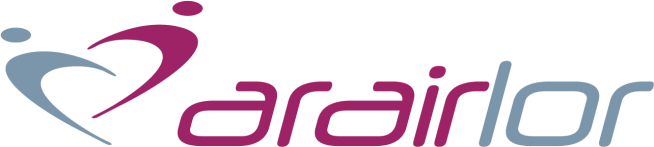 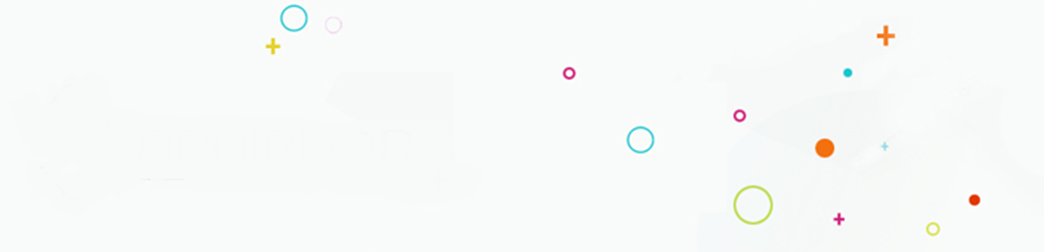 COTISATION ANNUELLE  BULLETIN DE VERSEMENTM__________________________________   FONCTION_________________________________ADRESSE_____________________________________________________________________________________________________________________________________________________Verse par chèque joint la COTISATION ARAIRLOR pour l'année 2019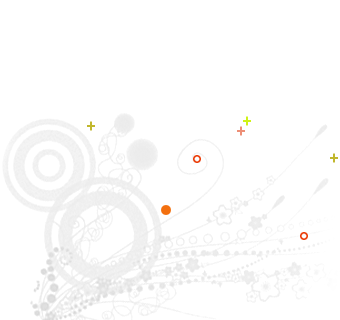 			COTISATION.................  15.00 EUROS			Bulletin à joindre à votre règlement			A________________ le________________			Signature